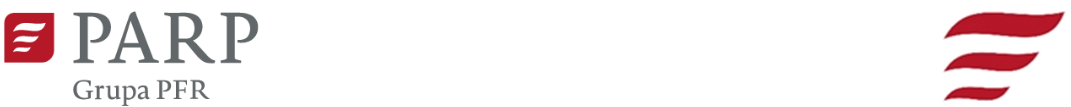 Kontakt dla mediów:Luiza Nowicka, PARP                                                                                                        Informacja prasowae-mail: luiza_nowicka@parp.gov.pl                                                                      Warszawa, 02.01.2023 r.tel.: 880 524 959425 mln dofinansowana na szkolenia  oferowane w Bazie Usług Rozwojowych w 2022 r. Coraz więcej Polaków już wie, że bez sukcesywnego doskonalenia swoich umiejętności ich obecność na rynku pracy będzie mniej pewna, utrzymanie się w obecnej firmie – trudniejsze, a podwyżka czy awans  – raczej nierealne. Dlatego nie dziwi, że 2022 rok to kolejny już czas bardzo intensywny dla Bazy Usług Rozwojowych (BUR), w którym działo się naprawdę dużo. – Z usług oferowanych w BUR skorzystało aż 78 tys. pracowników i właścicieli firm z sektora MŚP oraz osób prywatnych. Dzięki Bazie zrealizowano ponad 44 tys. usług szkoleniowych i doradczych, które trwały łącznie aż 1 821 564 godziny. Przedsiębiorcy i ich pracownicy, chcący podnieść swoje kwalifikacje, codziennie mieli do wyboru prawie 20 tys. usług. Każdego miesiąca w BUR publikowano średnio 10 tys. nowych usług rozwojowych,  a 7,5 tysięcy nowych użytkowników zakładało swoje konta, aby móc korzystać  z szerokiej oferty systemu. Łącznie odnotowano ponad 143 tys. zapisów na szkolenia – podsumował Paweł Startek, kierownik sekcji w Departamencie Rozwoju Kard w Przedsiębiorstwach PARP.  Baza Usług Rozwojowych działa już na polskim rynku ponad 7 lat. Stale przybywa w niej nowych firm które oferują swoje usługi rozwojowe.  W ubiegłym roku 560 nowych firm szkoleniowych i doradczych zostało wpisanych do systemu i uzyskało możliwość oferowania swoich usług. 78 proc. kursów odbyło się stacjonarnie, a blisko 1/5 zajęć została zrealizowana zdalnie lub w formule mieszanej. Usługi odbyły się w prawie 1,5 tys. różnych lokalizacjach, na terenie całego kraju. W 2022 r. operatorzy podpisali ponad 40 tys. umów na realizację szkoleń zamieszczonych w Bazie, na łączną kwotę ponad 425 mln zł. To oznacza, że  przedsiębiorcy, nawet w tak trudnym czasie jak pandemia, chcą się szkolić i podnosić swoje kompetencje, a korzystając z BUR mogą otrzymać dofinansowanie z Funduszy Europejskich. Na bieżąco wsłuchujemy się w głosy i oczekiwania naszych użytkowników dotyczące funkcjonowania Bazy. Pracujemy nad tym, aby korzystanie z niej było intuicyjne i przyjazne. W 2022 roku uruchomiliśmy API dla systemu BUR, jako pierwszego systemu informatycznego w PARP. Jesteśmy także na końcowym etapie integracji Bazy Usług Rozwojowych z Węzłem Krajowym (login.gov.pl). W pierwszych dniach nowego roku wprowadzimy do systemu narzędzie porównywarki cen usług, wyczekiwane zarówno przez Operatorów, jak i przez Dostawców Usług .Aby zapewnić jak najwyższą jakość usług przeprowadziliśmy łącznie 142 audyty, w tym 55 audytów planowych dostawców usług, 35 doraźnych audytów dostawców usług i 52 doraźne audyty usług. Zweryfikowaliśmy ponad 5 tys. kart dostawców usług i ponad 2,5 tys. kart usług. Miesięcznie obsługiwaliśmy 190 zapytań przesłanych drogą mailową.– Aby umożliwić korzystanie z Bazy obywatelom Ukrainy, mieszkającym w Polsce, przygotowaliśmy samouczek po ukraińsku, pokazujący jak korzystać z BUR i w jaki sposób można otrzymać  dofinansowanie unijne do szkoleń. Nie zatrzymujemy się i cały czas chcemy, aby cały system Bazy Usług Rozwojowych polepszał się. Prowadzimy „Audyt użyteczności systemu informatycznego”. To wyniki tego badania, czyli głos użytkowników wskazuje nam, w którym kierunku powinniśmy się rozwijać i co powinniśmy w nim zmieniać. Wyniki „Badania aktywności podmiotów”, przeprowadzone w zeszłym roku, odpowiedziało nam na pytanie, dlaczego niektóre podmioty w BUR są mało aktywne, i jakie są powody dla których firmy szkoleniowo-doradcze nie rejestrują się w Bazie. Rekomendacje z badania będziemy wdrażać już w nowym roku. Przeprowadzona w 2022 roku kolejna edycja „Badania cen rynkowych” potwierdziła, że ceny usług  oferowanych w BUR nie różnią się od cen usług na rynku komercyjnym – powiedział Paweł Startek.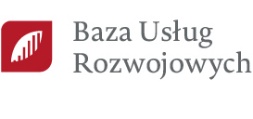 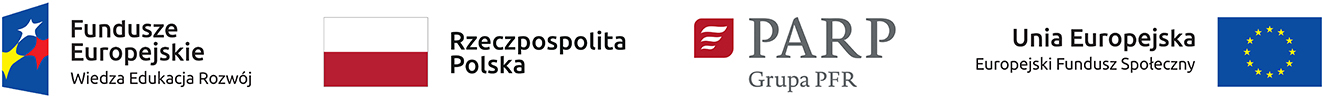 Projekt administrowania ogólnopolską Bazą Usług Rozwojowych dofinansowywany jest w ramach Programu Operacyjnego Wiedza Edukacja Rozwój (POWER). Jego celem jest zapewnienie powszechnego dostępu do wysokiej jakości usług rozwojowych świadczonych na rzecz przedsiębiorstw i pracowników.